Evaluation of the National Partnership for Action to End Health Disparities (NPA)OMB No. 0990-0406State Representative Survey ScreenshotsScreen 1: Introduction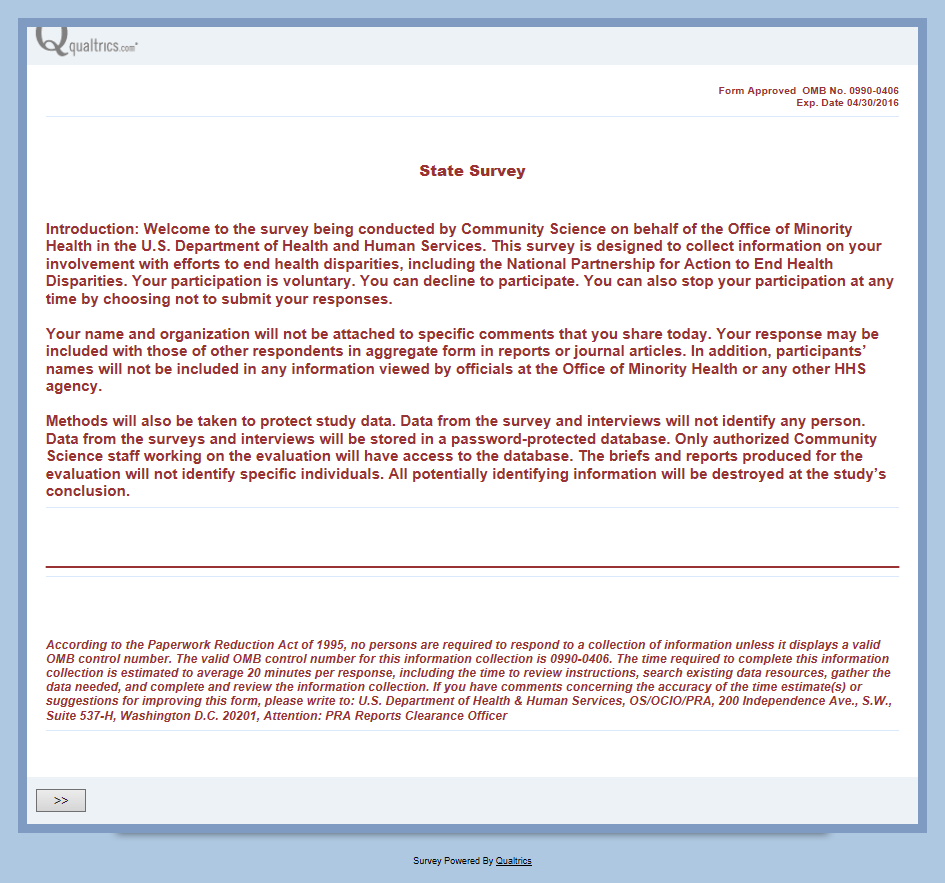 Screen 2: Location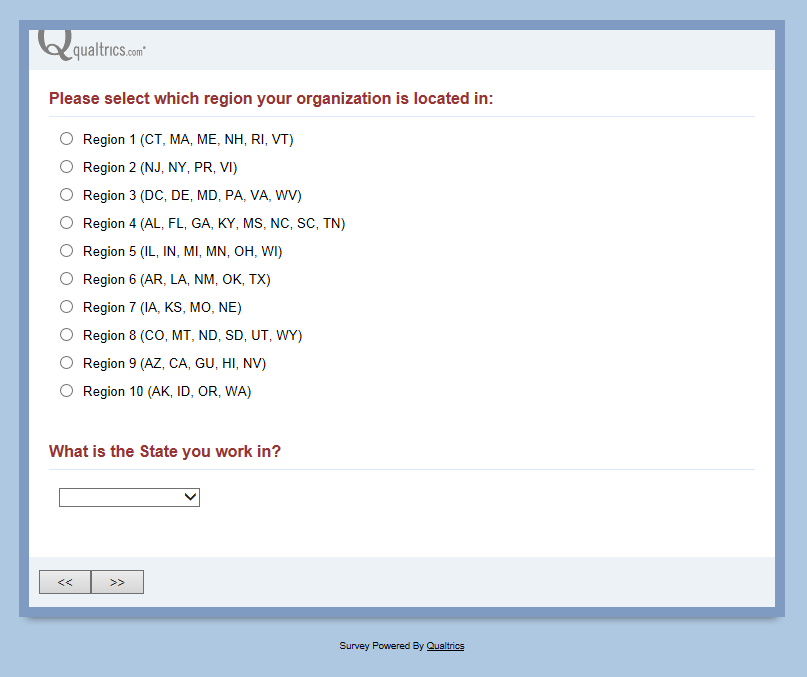 Screen 3: Goals and Partnerships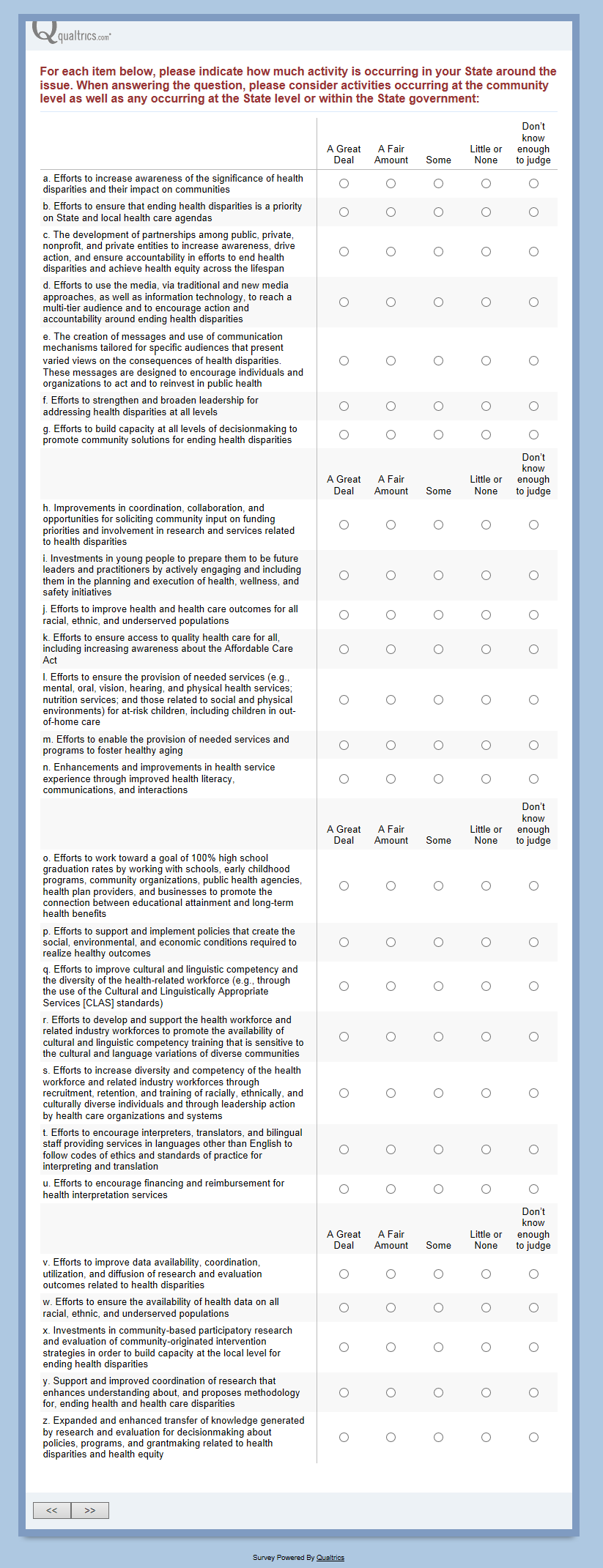 Screen 4: Knowledge Mobilization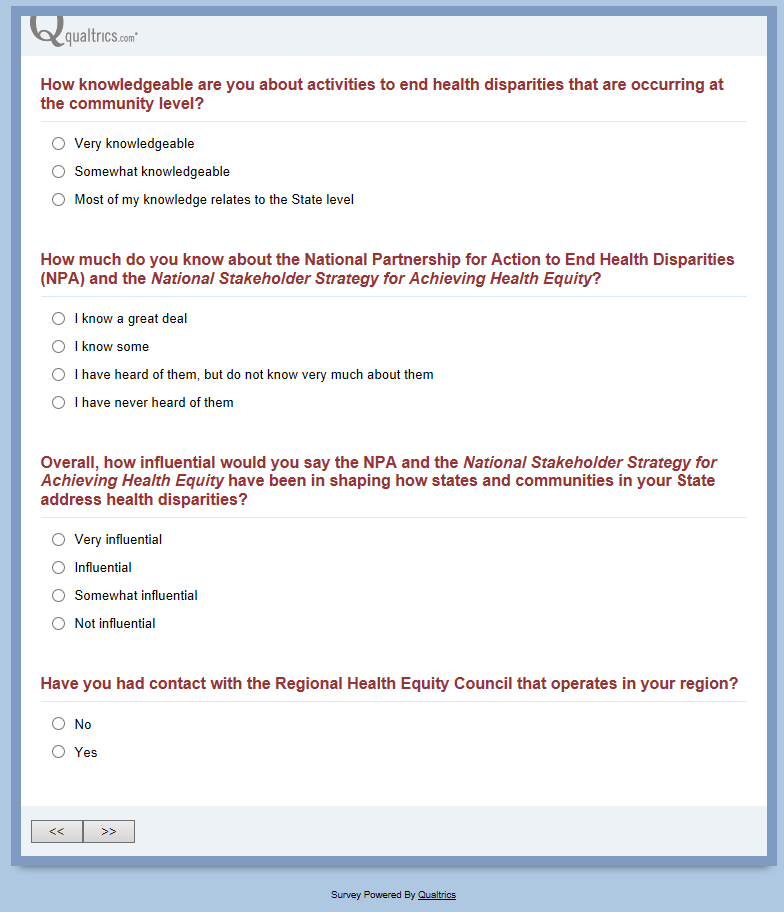 Screen 5: Other Active Agencies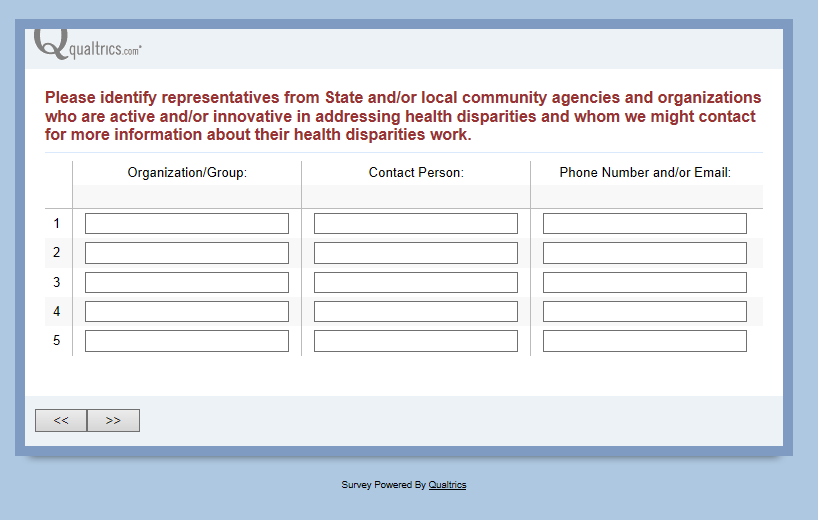 Screen 6: Conclusion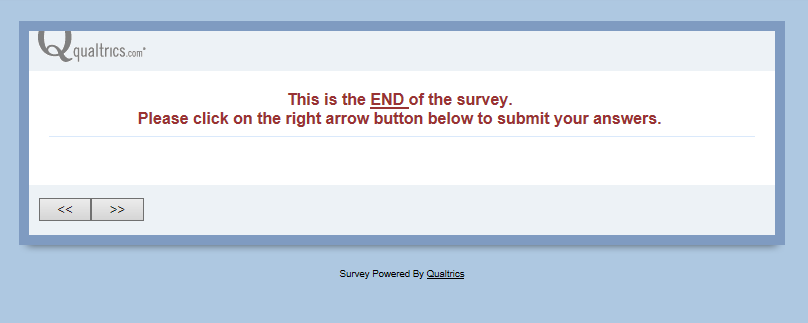 